Схема сетей теплоснабжения п. Шапкино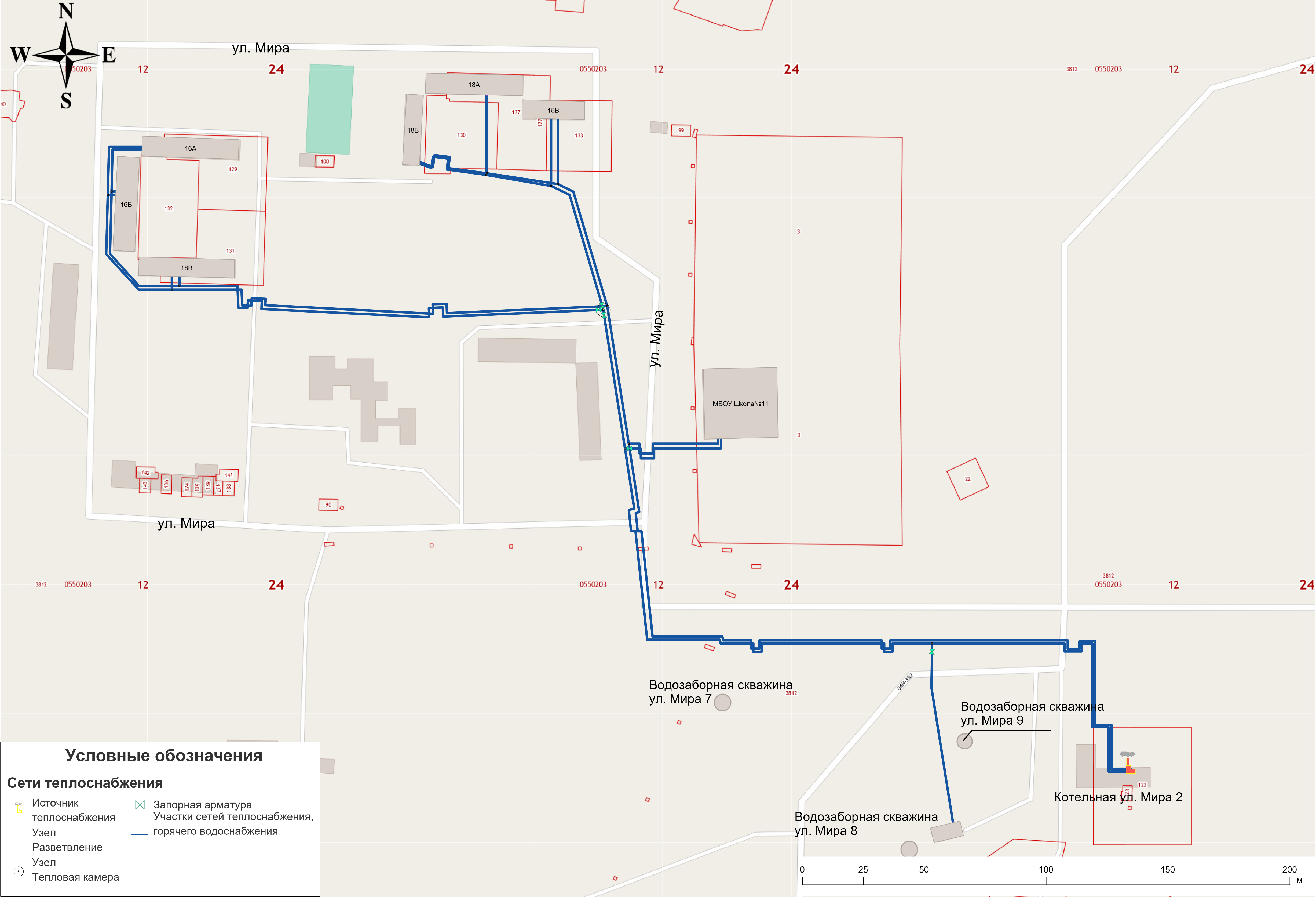 